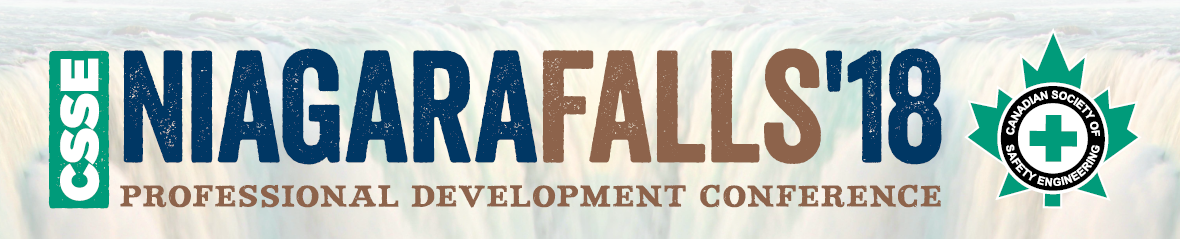 EXHIBITORS: I plan to visit the following exhibitors to gain more information on the solutions and services available that will help me do my job better.  Exhibitor Products or Service